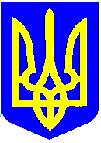 НОВОУШИЦЬКА СЕЛИЩНА РАДАВИКОНАВЧИЙ КОМІТЕТРІШЕННЯ
Керуючись статтею 11, пунктом 3 частини четвертої статі 42, статтями 51, 52, 53, частиною шостою статті 59 Закону України «Про місцеве самоврядування в Україні», абзацом другим пункту 3, пунктом 7 Порядку видалення дерев, кущів, газонів і квітників у населених пунктах, затвердженого постановою Кабінету Міністрів України від 01 серпня 2006 року № 1045, розглянувши звернення фізичних та юридичних осіб та відповідно до  актів обстеження зелених насаджень, що підлягають видаленню або санітарній обрізці,  виконавчий комітет селищної ради  ВИРІШИВ:     1. Затвердити акт обстеження зелених насаджень, що підлягають видаленню  від 26.02.2024 р. № 18  с. Вахнівці (додаток №1).     1.1 Погодити  старості с. Вахнівці, с. Губарів Худняк Лілії Сергіївні дозвіл на видалення дерев, що знаходяться   за адресою: Хмельницька область, Кам’янець-Подільський район, с. Вахнівці (які знаходяться на території сільського будинку культури) 3 (три) дерева породи осика, 1 (одне) дерево породи ясен, 1 (одне) дерево породи горіх.      В загальній кількості видаленню підлягає 5 (п’ять) дерев.     2. Затвердити акт обстеження зелених насаджень, що підлягають видаленню  від 26.02.2024 р. № 19  с. Вахнівці (додаток №2).     2.1 Погодити  старості с. Вахнівці, с. Губарів Худняк Лілії Сергіївні дозвіл на видалення дерев, що знаходяться   за адресою: Хмельницька область, Кам’янець-Подільський район, с. Вахнівці (які знаходяться на території кладовища) 9 (дев’ять) дерев породи тополя, 3 (три) дерева породи черешня, 1 (одне) дерево породи горіх.      В загальній кількості видаленню підлягає 13 (тринадцять) дерев.     3. Затвердити акт обстеження зелених насаджень, що підлягають видаленню від 26.02.2024 р. № 20  с. Губарів (додаток №3).     3.1 Погодити  старості с. Вахнівці, с. Губарів Худняк Лілії Сергіївні дозвіл на видалення дерев, що знаходяться за адресою: Хмельницька область, Кам’янець-Подільський район, с. Губарів (які знаходяться на території кладовища)  5 (п’ять) дерев породи тополя, 6 (шість) дерев породи ясен, 1 (одне) дерево породи черешня.        В загальній кількості видаленню підлягає 12 (дванадцять) дерев.      4. Затвердити акт обстеження зелених насаджень, що підлягають видаленню  від 26.02.2024 р. № 21  с. Пижівка (додаток №4).     4.1 Погодити  старості с. Пижівка Дробному В’ячеславу Леонідовичу  дозвіл на видалення дерев, що знаходяться   за адресою: Хмельницька область, Кам’янець-Подільський район, с. Пижівка, (які знаходяться біля приміщення сільського будинку культури)  9 (дев’ять) дерев породи черешня, 4 (чотири) дерева породи липа, 1 (одне) дерево породи горіх, 2 (два) дерева породи осика, 3 (три) дерева породи береза, 3 (три) дерева породи граб,  5 (п’ять) дерев породи верба, 1 (одне) дерево породи ясен, 16 (шістнадцять) дерев породи тополя.      В загальній кількості видаленню підлягає 42 (сорок два) дерева.     5. Затвердити акт обстеження зелених насаджень, що підлягають видаленню  від 27.02.2024 р. № 22  с. Борсуки (додаток №5).     5.1 Погодити  старості с. Борсуки, с. Садове Смішку Віктору Миколайовичу дозвіл на видалення дерев, що знаходяться   за адресою: Хмельницька область, Кам’янець-Подільський район, с.Борсуки, (які знаходяться с. Борсуки по вул. Небесної Сотні та вул. Героїв Крут (територія кладовища))  4 (чотири) дерева породи ясен, 3 (три) дерева породи черешня, 3 (три) дерева породи акація, 2 (два) дерева породи горіх, 6 (шість) дерев породи тополя.      В загальній кількості видаленню підлягає 18 (вісімнадцять) дерев.     6. Затвердити акт обстеження зелених насаджень, що підлягають видаленню від 27.02.2024 р. № 23  с. Садове (додаток №6).     6.1 Погодити  старості с. Борсуки, с. Садове Смішку Віктору Миколайовичу дозвіл на видалення дерев, що знаходяться   за адресою: Хмельницька область, Кам’янець-Подільський район, с. Садове, (які знаходяться в с. Садове по  вул. Небесної Сотні)  6 (шість) дерев породи акація, 2 (два) дерева породи горіх.      В загальній кількості видаленню підлягає 8 (вісім) дерев.     7. Затвердити акт обстеження зелених насаджень, що підлягають видаленню від 01.03.2024 р. № 24  с. Песець (додаток №7).     7.1 Погодити  старості с. Песець Крук Валентині Іванівні дозвіл на видалення дерев, що знаходяться   за адресою: Хмельницька область, Кам’янець-Подільський район, с. Песець (які знаходяться біля приміщення сільського будинку культури)  2 (два) дерева породи тополя.      8. Затвердити акт обстеження зелених насаджень, що підлягають видаленню від 01.03.2024 р. № 25  с. Песець (додаток №8).     8.1 Погодити  старості с. Песець Крук Валентині Іванівні дозвіл на видалення дерев, що знаходяться   за адресою: Хмельницька область, Кам’янець-Подільський район, с. Песець (які знаходяться біля приміщення ФАПу) 10 (десять) дерев породи ялина.      9. Затвердити акт обстеження зелених насаджень, що підлягають видаленню від 01.03.2024 р. № 26  с. Песець (додаток №9).     9.1 Погодити  старості с. Песець Крук Валентині Іванівні дозвіл на видалення дерев, що знаходяться   за адресою: Хмельницька область, Кам’янець-Подільський район, с. Песець (які знаходяться біля кладовища) 9 (дев’ять) дерев породи горіх, 10 (десять) дерев породи вишня, 11 (одинадцять) дерев породи ялина.      В загальній кількості видаленню підлягає 30 (тридцять) дерев.     10. Затвердити акт обстеження зелених насаджень, що підлягають видаленню  від 01.03.2024 р. № 27  с. Пилипківці (додаток №10).     10.1 Погодити  старості с. Пилипківці, с. Заборознівці  Лисаку Миколі Олексійовичу дозвіл на видалення дерев, що знаходяться   за адресою: Хмельницька область, Кам’янець-Подільський район, с. Пилипківці (які знаходиться біля приміщення старостату) 4 (чотири) дерева породи черешня, 8 (вісім) дерев породи берест, 7 (сім) дерев породи липа, 10 (десять) дерев породи граб.     В загальній кількості видаленню підлягає 29 (двадцять дев’ять) дерев.      11. Затвердити акт обстеження зелених насаджень, що підлягають видаленню від 04.03.2024 р. № 28  с. Шелестяни (додаток №11).     11.1 Погодити  старості с. Косиківці, с. Шелестяни Ніверському Валерію Володимировичу дозвіл на видалення дерев, що знаходяться   за адресою: Хмельницька область, Кам’янець-Подільський район, с. Шелестяни (які знаходяться біля пам’ятника загиблим воїнам) 3 (три) дерева породи тополя.     12. Затвердити акт обстеження зелених насаджень, що підлягають видаленню від 04.03.2024 р. № 29  с. Шелестяни (додаток №12).     12.1 Погодити  старості с. Косиківці, с. Шелестяни Ніверському Валерію Володимировичу дозвіл на видалення дерев, що знаходяться   за адресою: Хмельницька область, Кам’янець-Подільський район, с. Шелестяни (які знаходяться на території кладовища) 6 (шість) дерев породи тополя, 5 (п’ять) дерева породи ялина, 3 (три) дерева породи вишня, 12 (дванадцять) дерев породи акація.      В загальній кількості видаленню підлягає 26 (двадцять шість) дерев.     13. Затвердити акт обстеження зелених насаджень, що підлягають видаленню від 04.03.2024 р. № 30 с. Косиківці (додаток №13).     13.1 Погодити  старості с. Косиківці, с. Шелестяни Ніверському Валерію Володимировичу дозвіл на видалення дерев, що знаходяться   за адресою: Хмельницька область, Кам’янець-Подільський район, с. Косиківці (які знаходяться на території сільського будинку культури) 1 (одне) дерево породи тополя, 1 (одне) дерево породи шовковиця.      В загальній кількості видаленню підлягає 2 (два) дерева.     14. Затвердити акт обстеження зелених насаджень, що підлягають видаленню від 04.03.2024 р. № 31 с-ще. Загродське (додаток №14).     14.1 Погодити  старості с. Івашківці, с-ще. Загродське Борейку Юрію Миколайовичу дозвіл на видалення дерев, що знаходяться   за адресою: Хмельницька область, Кам’янець-Подільський район, с-ще. Загродське (які знаходяться на території кладовища) 7 (сім) дерев породи акація, 5 (п’ять) дерева породи черешня, 2 (два) дерева породи осика, 4 (чотири) дерева породи клен.      В загальній кількості видаленню підлягає 18 (вісімнадцять) дерев.     15. Затвердити акт обстеження зелених насаджень, що підлягають видаленню від 05.03.2024 р. № 32 с. Струга (додаток №15).     15.1 Погодити  старості с. Струга Мегель Станіславі Анатоліївні дозвіл на видалення дерев, що знаходяться   за адресою: Хмельницька область, Кам’янець-Подільський район, с. Струга (які знаходяться на території амбулаторії) 6 (шість) дерев породи ялина, 1 (одне) дерево породи яблуня, 2 (два) дерева породи горіх.     В загальній кількості видаленню підлягає 9 (дев’ять) дерев.     16. Затвердити акт обстеження зелених насаджень, що підлягають видаленню від 11.03.2024 р. № 33 с. Маціорськ (додаток №16).     16.1 Погодити  старості с. Вільховець, с. Нова Гута, с. Маціорськ Шевчуку Анатолію Івановичу дозвіл на видалення дерев, що знаходяться   за адресою: Хмельницька область, Кам’янець-Подільський район, с. Маціорськ (які знаходяться на території кладовища) 1 (одне) дерево породи черешня, 1 (одне) дерево породи ялина.     В загальній кількості видаленню підлягає 2 (два) дерева.     17. Затвердити акт обстеження зелених насаджень, що підлягають видаленню від 11.03.2024 р. № 34 с. Вільховець (додаток №17).     17.1 Погодити  старості с. Вільховець, с. Нова Гута, с. Маціорськ Шевчуку Анатолію Івановичу дозвіл на видалення дерев, що знаходяться   за адресою: Хмельницька область, Кам’янець-Подільський район, с. Вільховець (які знаходяться на території сільського будинку культури) 3 (три) дерева породи каштан, 5 (п’ять) дерев породи клен.     В загальній кількості видаленню підлягає 8 (вісім) дерев.     18. Затвердити акт обстеження зелених насаджень, що підлягають видаленню від 11.03.2024 р. № 35 с. Нова Гута (додаток №18).     18.1 Погодити  старості с. Вільховець, с. Нова Гута, с. Маціорськ Шевчуку Анатолію Івановичу дозвіл на видалення дерев, що знаходяться   за адресою: Хмельницька область, Кам’янець-Подільський район, с. Нова Гута (які знаходяться на території школи) 3 (три) дерева породи дуб, 1 (одне) дерево породи каштан, 1 (одне) дерево породи горіх, 2 (два) дерева породи липа.     В загальній кількості видаленню підлягає 7 (сім) дерев.     19.Зобов’язати ГП «Комунальник»: 19.1   Видалити дерева зазначені у пункті 1.1, 2.1, 3.1, 4.1, 5.1, 6.1, 7.1, 8.1, 9.1, 10.1, 11.1, 12.1, 13.1, 14.1, 15.1, 16.1, 17.1, 18.1 цього рішення. 19.2   Провести санітарну очистку та організацію благоустрою території. 20. Деревину, яка утворилась від порубки даних дерев зазначених у пункті 1.1, 2.1, 3.1, 4.1, 5.1, 6.1, 7.1, 8.1, 9.1, 10.1, 11.1, 12.1, 13.1, 14.1, 15.1, 16.1, 17.1, 18.1 використати для потреб установ та організацій Новоушицької селищної ради.Селищний голова	Анатолій ОЛІЙНИКНова УшицяНова Ушиця№Про погодження дозволуна видалення деревПро погодження дозволуна видалення деревПро погодження дозволуна видалення деревПро погодження дозволуна видалення дерев